Mendeley Data数据库开通试用通知附件目前全球重视对研究数据的发现和管理。资金资助机构、期刊或有些国家政府机构要求研究数据公开，保证研究数据再利用、研究成果的可重复性。科研成果中的数据公开后，可提升研究成果在全球的显示度。Mendeley Data是完备的研究数据管理解决方案，由Elsevier在Amazon Web Services平台上托管，可帮助机构管理研究数据的整个生命周期：从数据发现、协作和数据标引到发布和分发数据集。在帮助研究人员提高工作效率的同时，还向科研管理人员或机构其他部门提供有价值信息，以监测、评估和展示研究数据形式的输出。从数据发现角度看，Mendeley Data是一个强大的搜索引擎，目前，已经为全球1700多个公共数据存储库中约2050万个数据集建立了索引；专注于研究数据，并通过算法不断优化；在线提供数据文件内容的预览模式，通过突出显示搜索词，支持用户快速评估文件的价值。Mendeley Data对研究者的好处：满足基金提供者或期刊的资料公开要求；分享科研数据，提升科研成果被浏览、下载、引用的可能开通试用时间：2021年5月20日-2021年6月18日开通试用方式：全院IP限定，可在机构IP范围内以机构邮箱登陆https://data.mendeley.com/ 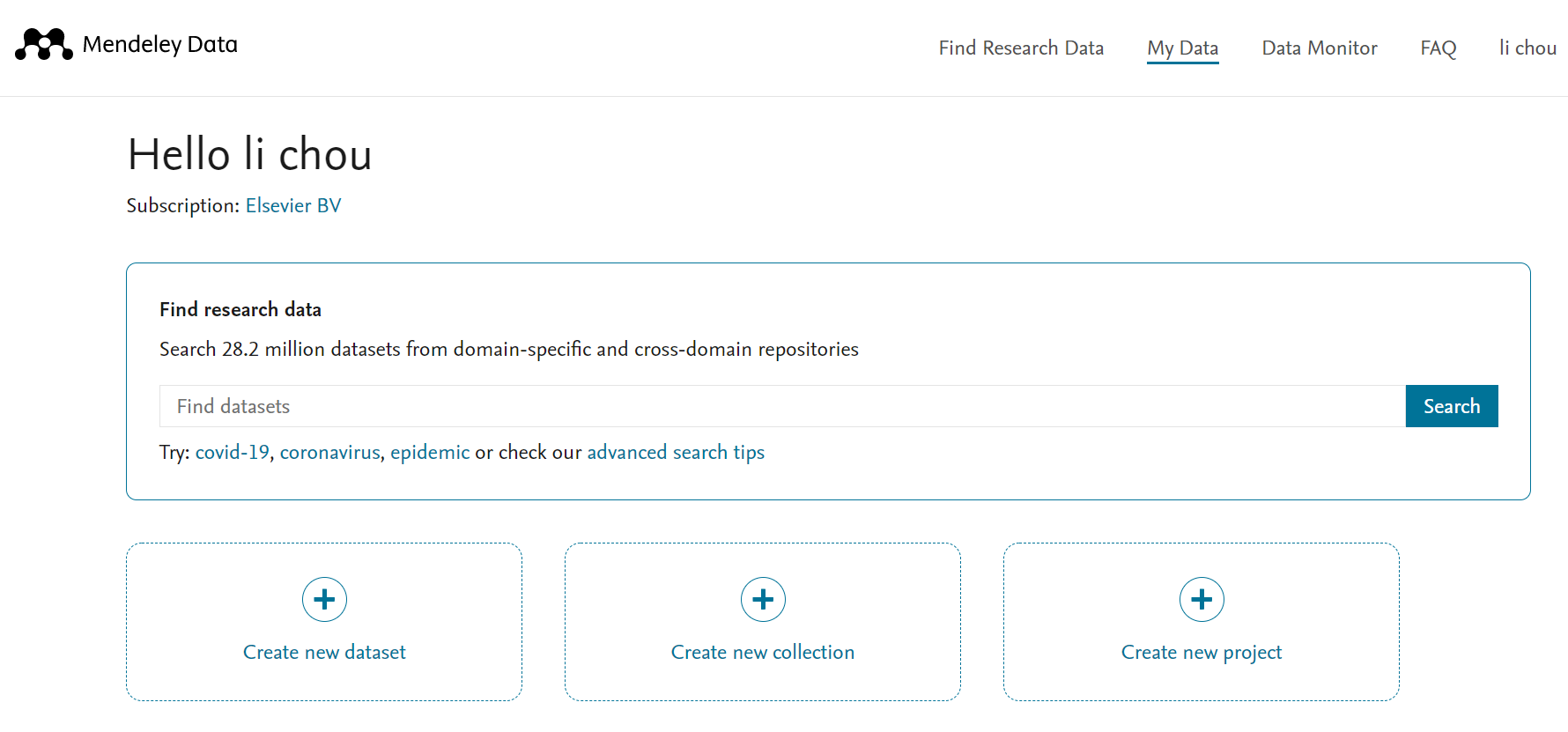 Mendeley Data收录情况：欢迎广大科研人员及学生积极试用！如有问题请咨询：爱思唯尔技术支持：sginfo@elsevier.com 张丹丹 博士  138 1013 0252d.zhang.2@elsevier.com中国农业科学院国家农业图书馆资源建设部  2021.5.20Mendeley Data索引了全球2000万个研究数据记录Mendeley Data索引了全球2000万个研究数据记录Mendeley Data索引了全球2000万个研究数据记录Mendeley Data索引了全球2000万个研究数据记录组织，整理和报告公共研究数据展示公共研究数据集通过API与您的CRIS集成执行高级数据搜索查询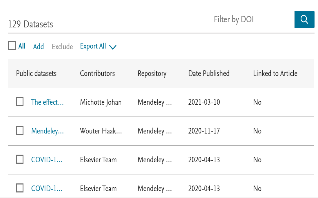 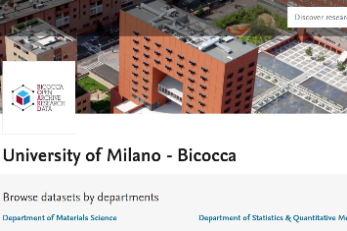 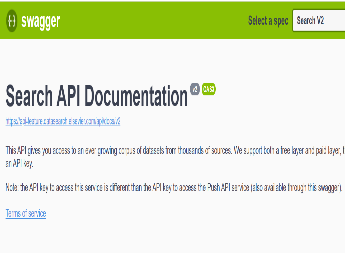 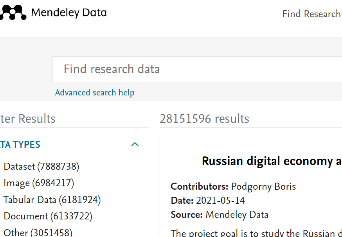 Mendeley Data支持多种格式的文件型态并将数据安全的存放在存储空间Mendeley Data支持多种格式的文件型态并将数据安全的存放在存储空间Mendeley Data支持多种格式的文件型态并将数据安全的存放在存储空间Mendeley Data支持多种格式的文件型态并将数据安全的存放在存储空间提供公共数据永久保存空间DANS提供 DOI 帮助数据公开索引化 Metadata链接文章和数据集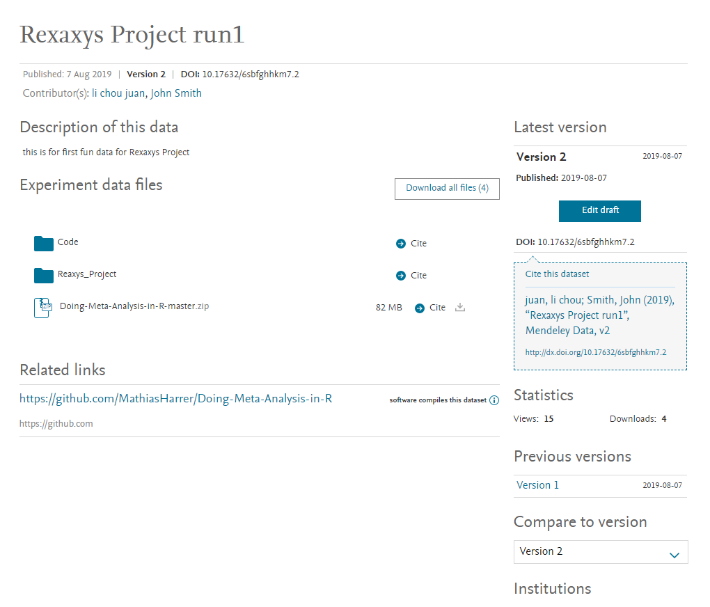 支持100GB，多元数据类型16种数据公开许可条款Mendeley Data支持内外部的合作团队资料分享，有效的将数据进行管理、注释与分享Mendeley Data支持内外部的合作团队资料分享，有效的将数据进行管理、注释与分享Mendeley Data支持内外部的合作团队资料分享，有效的将数据进行管理、注释与分享Mendeley Data支持内外部的合作团队资料分享，有效的将数据进行管理、注释与分享校园内外部数据共享平台公开数据前的准备环境满足机构研究数据共享准备流程支持100GB，多元数据类型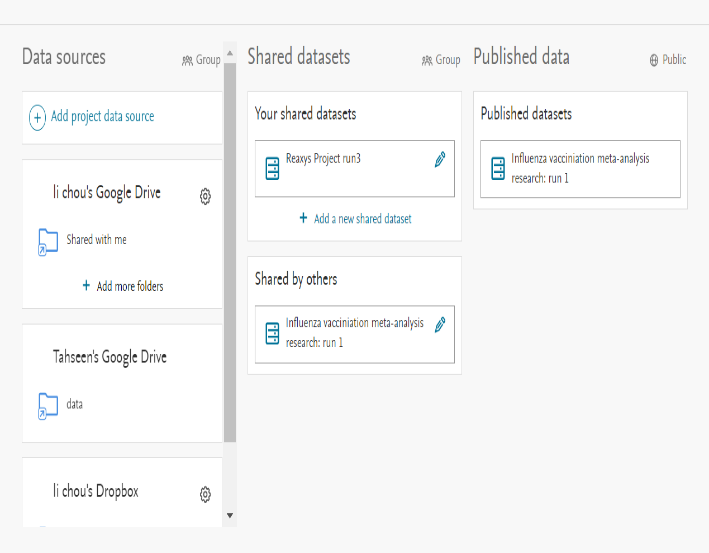 提供实验步骤记录- 数据统计（浏览数，下载数）